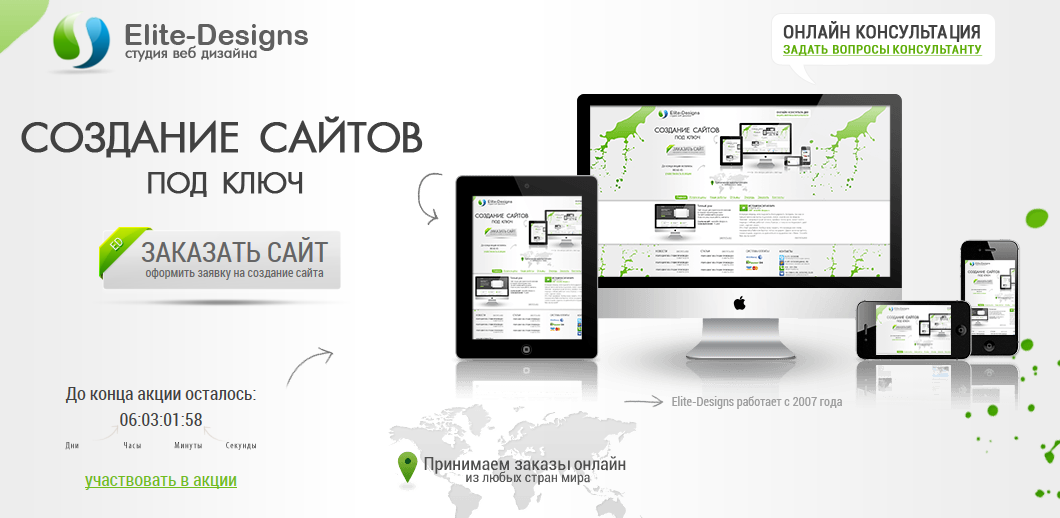 Бриф на разработку веб-сайта в студии Elite-Designs.ru!Вам предлагается заполнить Бриф 2017 года - Техническое задание на разработку веб сайта.Только в этом случае наше сотрудничество будет максимально продуктивным.Помните, что эта анкета поможет нам создать максимально точную картину стоящих перед Вами задач и эффективно подготовиться к дальнейшей работе.Веб-студия  Elite-Designs.ruE-mail: support@elite-designs.ruSkype: elite-designs.ru     Сайт: www.elite-designs.ruСпасибо за то, что заполнили бриф! Теперь мы сможем выполнить для вас качественный сайт!Сохраните данный документПерейдите на страницу http://elite-designs.ru/zaiavka_na_sait_pod_kliuchПрикрепите данный брифПрочтите договорОтправляйте заявку и ожидайте ответа! (либо дополнительных вопросов)Веб-студия  Elite-Designs.ruE-mail: support@elite-designs.ruSkype: elite-designs.ru     Сайт: www.elite-designs.ruДанный бриф обновлен и утвержден 25.08.2017      Общая информация      Общая информация      Общая информация      Общая информация      Общая информация11Название вашей компании: (полное и сокращенное название)Название вашей компании: (полное и сокращенное название)Название вашей компании: (полное и сокращенное название)22Адрес, телефоны, контактные лица:Адрес, телефоны, контактные лица:Адрес, телефоны, контактные лица:33E-mail: E-mail: E-mail: 44Сфера деятельности компании:Сфера деятельности компании:Сфера деятельности компании:55Характеристика основных товаров, услуг: (их количество)Характеристика основных товаров, услуг: (их количество)Характеристика основных товаров, услуг: (их количество)66География реализации товаров, услуг:География реализации товаров, услуг:География реализации товаров, услуг:77Кто является основным потребителем товаров, услуг:Кто является основным потребителем товаров, услуг:Кто является основным потребителем товаров, услуг:8Желательный срок запуска: Желательный срок запуска: Желательный срок запуска: Желательный срок запуска: Нет сроковНет сроковНет сроковСогласно срокам выполнения студииСогласно срокам выполнения студииСогласно срокам выполнения студииСрочный проект. Нужно в определенный срок ( указать дату)Срочный проект. Нужно в определенный срок ( указать дату)Срочный проект. Нужно в определенный срок ( указать дату)9Бюджет на создание сайта:Бюджет на создание сайта:Бюджет на создание сайта:Бюджет на создание сайта:Согласно прайсуСогласно прайсуСогласно прайсуНужно вложиться в мой бюджет ( укажите сумму )Нужно вложиться в мой бюджет ( укажите сумму )Нужно вложиться в мой бюджет ( укажите сумму )10Перечислите разделы в меню:Перечислите разделы в меню:Перечислите разделы в меню:Перечислите разделы в меню:Раздел 1Раздел 2Раздел 1Раздел 2ПодразделПодраздел1…………….ПодразделПодраздел1…………….Общие требования к веб-сайту и его дизайнуОбщие требования к веб-сайту и его дизайнуОбщие требования к веб-сайту и его дизайнуОбщие требования к веб-сайту и его дизайнуОбщие требования к веб-сайту и его дизайну11Существует ли у Вас сайт на данный момент: Существует ли у Вас сайт на данный момент: Существует ли у Вас сайт на данный момент: Существует ли у Вас сайт на данный момент: 12Цель создания / модернизации сайта:Цель создания / модернизации сайта:Цель создания / модернизации сайта:Цель создания / модернизации сайта:13Тип сайта: (поставить плюс напротив необходимых пунктов)Тип сайта: (поставить плюс напротив необходимых пунктов)Тип сайта: (поставить плюс напротив необходимых пунктов)Тип сайта: (поставить плюс напротив необходимых пунктов)Сайт визиткаПромо сайтКорпоративный сайтИнтернет магазинИнформационный сайтПорталКаталогДругое (указать)14Впечатление, которое должен производить сайт:Впечатление, которое должен производить сайт:Впечатление, которое должен производить сайт:Впечатление, которое должен производить сайт:15Критерии оценки эффективности будущего сайта:Критерии оценки эффективности будущего сайта:Критерии оценки эффективности будущего сайта:Критерии оценки эффективности будущего сайта:16Сайты компаний-конкурентов: (перечислить)Сайты компаний-конкурентов: (перечислить)Сайты компаний-конкурентов: (перечислить)Сайты компаний-конкурентов: (перечислить)Что нравится:Что НЕ нравится:http://http://http://http://http://http://http://http://http://http://17Дополнительная информация о сайте, которая должна быть учтена:Дополнительная информация о сайте, которая должна быть учтена:Дополнительная информация о сайте, которая должна быть учтена:Дополнительная информация о сайте, которая должна быть учтена:Структура сайтаСтруктура сайтаСтруктура сайтаСтруктура сайта18Элементы, которые должны присутствовать на сайте: (поставить плюс напротив необходимых пунктов)Элементы, которые должны присутствовать на сайте: (поставить плюс напротив необходимых пунктов)Элементы, которые должны присутствовать на сайте: (поставить плюс напротив необходимых пунктов)На главной странице:На подстраницах:ЛоготипСлоганРегистрация / авторизацияКонтактыПоискНовостиТекстовый блокOnline поддержкаПодписка на новостиФотографии / картинкиСчётчикиСпец предложениеАкцииРейтинг / опросКаталогАнонсНовинкиДругое (указать)19Меню:Меню:Меню:ГоризонтальноеВертикальноеКомбинированноеНа усмотрение дизайнераВаш вариант20Подменю:Подменю:Подменю:ОтсутствуетОбычноеВыпадающееНа усмотрение дизайнераВаш вариант21Баннеры:Баннеры:Баннеры:ОтсутствуютКоличествоРазмеры22Счётчики:Счётчики:Счётчики:ОтсутствуютКоличествоКакие (перечислить)ДизайнДизайнДизайн23Акцент в сайте: (поставить плюс напротив необходимых пунктов)Акцент в сайте: (поставить плюс напротив необходимых пунктов)ДизайнПодача информацииУдобство пользованияВаш вариантНа усмотрение дизайнера24Расположение элементов в дизайне:Расположение элементов в дизайне:БлочноеХаотичноСтруктурированоНа усмотрение дизайнераВаш вариант25Сайт по восприятию:Сайт по восприятию:ДеловойГламурныйДорогойИнформативныйСтильныйМультяшныйВаш вариантНа усмотрение дизайнера26Цветовая гамма:Цветовая гамма:Цвета фирменного стиля и сочетаемые с нимиНа усмотрение дизайнераЦвета, которые следует использоватьЦвета, которые НЕЛЬЗЯ использовать27Позиционирование и масштабирование сайта:Позиционирование и масштабирование сайта:По центру (фиксированный)Резиновый (растягиваемый на всю ширину экрана)На усмотрение дизайнераАдаптивная верстка (под мобильные устройства)28Минимальное разрешение по ширине:Минимальное разрешение по ширине:800 1024 1280 Другой вариантНа усмотрение дизайнера29Дизайн подстраниц сайта:Дизайн подстраниц сайта:Не нуженДизайн подстраниц на основе дизайна главной страницыИндивидуальный дизайн для страниц основных разделовВерсткаВерсткаВерстка30Какую CMS использовать (система управления сайтом): Какую CMS использовать (система управления сайтом): ЛюбаяВыбрать из доступных в студии http://elite-designs.ru/usluhi_i_tseny/verstkaНазвание CMS31Под какие браузеры адаптировать?Под какие браузеры адаптировать?Под все современные и актуальные браузерыКонкретные пожелания (перечислить браузеры)